БІЛОЦЕРКІВСЬКА МІСЬКА РАДА	КИЇВСЬКОЇ ОБЛАСТІ	Р І Ш Е Н Н Явід 27 серпня 2020 року                                                                        № 5750-101-VIIПро затвердження технічної документації із землеустрою щодо встановлення (відновлення) меж земельної ділянки в натурі  (на місцевості) та відмову в передачі земельної ділянки комунальної власності у  спільну часткову власність громадянамРатушній Ірині Анатоліївні  21/100  частки земельної ділянки,Трачук Світлані Анатоліївні 21/100  частки  земельної ділянкиРозглянувши звернення постійної комісії з питань земельних відносин та земельного кадастру, планування території, будівництва, архітектури, охорони пам’яток, історичного середовища та благоустрою до міського голови від 29 липня 2020 року №203/02-17, протокол постійної комісії з питань  земельних відносин та земельного кадастру, планування території, будівництва, архітектури, охорони пам’яток, історичного середовища та благоустрою від 16 липня 2020 року №216, заяву громадян Ратушної Ірини Анатоліївни,  Трачук Світлани Анатоліївни  від 09 липня 2020 року №15.1-07/3022, технічну документацію із землеустрою щодо встановлення (відновлення) меж земельної ділянки в натурі (на місцевості), рішення Білоцерківської міської ради від 27 лютого 2020 року №5160-91-VII «Про надання дозволу на розроблення технічної документації із землеустрою  щодо встановлення (відновлення) меж земельної ділянки в натурі (на місцевості) за адресою: вулиця Івана Кожедуба, 73» відповідно до ст. ст. 12, 40, 79-1, 87, 88, 89, 116, 118, 120, 122, 125, 126, ч. 14 ст. 186 Земельного кодексу України, ч.5 ст. 16 Закону України «Про Державний земельний кадастр», ст. 55 Закону України «Про землеустрій», п. 34 ч. 1 ст. 26 Закону України «Про місцеве самоврядування в Україні», Інструкції про встановлення (відновлення) меж земельних ділянок в натурі (на місцевості) та їх закріплення межовими знаками затвердженої Наказом Державного комітету України із земельних ресурсів від 18 травня 2010 року за № 376, міська рада вирішила:1.Затвердити технічну документацію із землеустрою щодо встановлення (відновлення) меж земельної ділянки в натурі (на місцевості) громадянам Ратушній Ірині Анатоліївні, Трачук Світлані Анатоліївні з цільовим призначенням 02.01. Для будівництва і обслуговування житлового будинку, господарських будівель і споруд (присадибна ділянка)  (під розміщення існуючого житлового будинку) за адресою:  вулиця Івана Кожедуба,73  площею 0,1000 га, що додається.2.Відмовити в передачі земельної ділянки комунальної власності у спільну часткову власність громадянам Ратушній Ірині Анатоліївні 21/100  частки земельної ділянки, Трачук Світлані Анатоліївні 21/100  частки  земельної ділянки  з цільовим призначенням 02.01. Для будівництва і обслуговування житлового будинку, господарських будівель і споруд (присадибна ділянка)  (під розміщення існуючого житлового будинку) за адресою:  вулиця Івана Кожедуба,73  площею 0,1000 га, за рахунок земель населеного пункту м. Біла Церква, кадастровий номер: 3210300000:07:020:0159 відповідно до вимог ст. 89, ч. 4 ст. 120 Земельного кодексу України а саме: відсутністю згоди всіх співвласників житлового будинку згідно з договором, посвідченим нотаріально, або судового рішення щодо розпорядження земельною ділянкою спільної власності.22. Контроль за виконанням цього рішення покласти на постійну комісію з питань  земельних відносин та земельного кадастру, планування території, будівництва, архітектури, охорони пам’яток, історичного середовища та благоустрою.Міський голова             	                                                                     Геннадій ДИКИЙ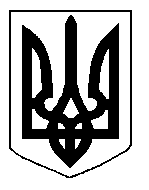 